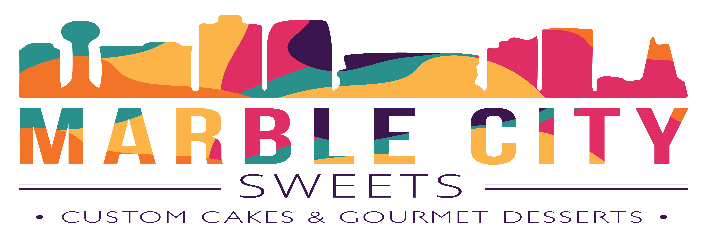 APPLICATION FOR EMPLOYEMENTDATE OF APPLICATION: ______________________		DATE AVAILABLE TO WORK: ____________________NAME: __________________________________________________________________________________________MAIN PHONE NUMBER: __________________ SECONDARY PHONE NUMBER: _________________ADDRESS: _________________________________________________	CITY, STATE, and ZIP: _____________________EMAIL ADDRESS: __________________________________ 	FACEBOOK HANDLE: __________________________INSTAGRAM: ____________________		_____________________________________________________________________WHAT POSITION ARE YOU APPLYING FOR? _______________________________________________WOULD YOU BE INTERESTED IN ANY OTHER POSITION (IF AVAILABLE)? ________________WHAT DO YOU EXPECT THE STARTING WAGE TO BE? ______________________________HOW DID YOU HEAR ABOUT US? ________________________________ HAVE YOU EVER APPLIED BEFORE? ________		______________________________________________________________________WHY DO YOU WANT TO WORK FOR MARBLE CITY SWEETS? _______________________________________________________________________________________________________________________________________________WHAT MAKES YOU A GOOD FIT FOR THE POSITION YOU ARE APPLYING FOR? _________________________________________________________________________________________________________________________________WHAT WAS THE MOST SIGNIFICANT THING YOU HAVE LEARNED FROM YOU LAST JOB? _________________________________________________________________________________________________________________________WHERE DO YOU SEE YOURSELF IN THE NEXT 6 MONTHS? __________________________________________________________________________________________________________________________________________________WHAT DO YOU CONSIDER YOUR STRONGEST ATTRIBUTES AS AN EMPLOYEE? __________________________________________________________________________________________________________________________________WHAT ARE YOUR HOBBIES? __________________________________________________________________________EXPERIENCE: LIST YOUR LAST THREE (3) EMPLOYERS, THE MOST RECENT FIRSTARE YOU CURRENTLY EMPLOYED? _______ IF YES, MAY WE CONTACT YOUR PRESENT EMPLOYER? Y / NCURRENT/MOST RECENT:BUSINESS NAME: _______________________________ CITY, STATE: ___________________________POSITION HELD: _________________________ DATES OF EMPLOYMENT ____________ TO _____________IMMEDIATE SUPERVISOR: _____________________ PHONE NUMBER: __________________________STARTING WAGE: ___________ ENDING WAGE: ___________ RESPONSIBILITIES: ____________________________________________________________________________________________________________________________________________________________________________________REASON FOR LEAVING: _______________________________________________________________________________________________________________________________________________________________________________		____________________________________________________________________EMPLOYER #2:BUSINESS NAME: _______________________________ CITY, STATE: ____________________________POSITION HELD: _________________________ DATES OF EMPLOYMENT ____________ TO _____________IMMEDIATE SUPERVISOR: _______________________ PHONE NUMBER: ____________________________STARTING WAGE: _______________ ENDING WAGE: ______________RESPONSIBILITIES: ___________________________________________________________________________________________________________________________________________________________________________________REASON FOR LEAVING: _______________________________________________________________________________________________________________________________________________________________________________		_____________________________________________________________________EMPLOYER #3 BUSINESS NAME: ________________________________ CITY, STATE: ___________________________POSITION HELD: ___________________________ DATES OF EMPLOYMENT: ____________ TO ____________IMMEDIATE SUPERVISOR: ________________________ PHONE NUMBER: __________________________PAGE 3STARTING WAGE: ______________ ENDING WAGE: _____________REASON FOR LEAVING: ______________________________________________________________________________________________________________________________________________________________________________		______________________________________________________________________EDUCATION: PLEASE LIST YOUR EDUCATIONCIAL HISTORY, BEGINNING WITH YOUR LASTESTARE YOU CURRENTLY IN SCHOOL? Y / N	FULL-TIME OR PART-TIME? _________________DESCRIBE (AS BEST YOU CAN) YOUR SCHEDULE FOR THE NEXT TWO SEMESTERS? ________________________________________________________________________________________________________________________________________________________________________________________________________________________________		_______________________________________________________________________SCHOOL: ___________________________________ YEARS COMPLETED: ________ GRAD? Y / NFIELD OF STUDY: __________________________________________________________________________________		_______________________________________________________________________SCHOOL: ____________________________________ YEARS COMPLETED: _______ GRAD? Y / N FIELD OF STUDY: __________________________________________________________________________________		_______________________________________________________________________SCHOOL: ___________________________________ YEARS COMPLETED: ________ GRAD? Y / NFIELD OF STUDY: ___________________________________________________________________________________________________________________________________________________________________________________AVAILABILITY: PLEASE BE SPECIFIC WITH DAYS AND HOURS AVAILABLE TO BETTER HELP (SATURDAY AVAILABILITY MANDATORY)HOURS OF THE WEEK: _______________________________________________________________________________________________________________________________________________________________________________DAYS OF THE WEEK: _________________________________________________________________________________________________________________________________________________________________________________SPECIFIC’S ABOUT YOU:PLEASE USE THE SPACE BELOW TO TELL US ANYTHING ABOUT YOURSELF THAT WILL BE HELPFUL IN DETERMINING IF YOU ARE THE RIGHT CANDIDATE FOR THIS POSITION. IF YOU HAVE HAD ANY SPECIALIZED TRAINING, SERVICE OR LIFE EXPERIENCE THAT HAVE BEEN SIGNIFICANT. LET US KNOW!___________________________________________________________________________________________________________________________________________________________________________________________________________________________________________________________________________________________________________________________________________________________________________________________________________________________________________________________________________________________________________________________________________________________________________________________________________________________________________________________________________________________________________________________________________________________________________________________________________________________________________________________________________________________________________________________________________________________________________________________________________________________________________________________________________________________________________		______________________________________________________________________________REFERENCES: PLEASE LIST AT LEAST THREE (3) REFERENCES, WHO KNOWS YOUR LEVEL OF EXPERIENCENAME: ________________________________________	 PHONE NUMBER: ________________________________ADDRESS: ___________________________________________________________________________________________________		_____________________________________________________________________________NAME: _________________________________________	PHONE NUMBER: __________________________________ADDRESS: ___________________________________________________________________________________________________		_______________________________________________________________________________NAME: _________________________________________	PHONE NUMBER: __________________________________ADDRESS: ___________________________________________________________________________________________________		_______________________________________________________________________________                   -WE GREATLY APPRECIATE YOUR TIME, AND THANK YOU FOR YOUR INTEREST IN EMPLOYMENT HERE-____________________________________________________________________________________________________________I CERTIFY THAT THE INFORMATION IN THIS APPLICATION IS COMPLETE AND ACCURATE TO THE BEST OF MY KNOWLEDGE. I AUTHORIZE THE INDIVIDUALS, COMPANIES, AND AGENCIES CONCERNED TO PROVIDE THIS COMPANY AND ITS’ AGENTS WITH ALL INFORMATION NECESSARY TO VERIFY THE STATEMENTS I HAVE MADE IN THIS APPLICATIO, AND I RELEASE THEM FROM ANY LIABILITY FOR SO DOING. I UNDERSTAND I MUST RECEIVE SATISFACTORY REFERENCES FROM PREVIOUS EMPLOYERS BEFORE AN OFFER OF EMPLOYMENT CAN BE MADE. I UNDERSTAND THAT INCOMPLETE OR UNSIGNED APPLICATIONS WILL NOT BE CONSIDERED AND THAT FALSE, INCOMPLETE, OR MISLEADING STATEMENTS ARE GROUNDS FOR MY IMMEDIATE DISQUALIFICATION. PRINTED NAME: _____________________________________SIGNATURE: _________________________________________DATE: ________________________________________________				Now that you have completed this application, please send it to:  marblecitysweets@gmail.com or deliver in person to 9307 Kingston Pike Suite B (mailbox)	